FCC Confirms $25K Penalty For LPFM In FloridaThe Federal Communications Commission has denied Jupiter Community Radio's request to have a $25,000 fine reduced or eliminated. Jupiter, a low-power FM radio station in Florida, incurred the penalty by failing to permit an inspection and maintain Emergency Alert System equipment, as well as exceeding power limits in its operation.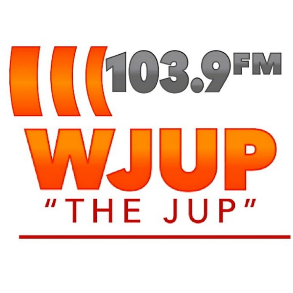 Radio World 8.14.22https://www.radioworld.com/news-and-business/business-and-law/fcc-upholds-25000-fine-against-florida-lpfm?utm_source=SmartBrief&utm_medium=email&utm_campaign=45863C53-9E40-4489-97A3-CC1A29EF491D&utm_content=29617A26-77AB-4A6A-BD01-66F801BDBBA4&utm_term=a25693a1-51b6-4112-bde4-56bd420e983f Image credit:https://static-media.streema.com/media/cache/46/db/46db37766d2aeb1cbe55870a2eddcaac.jpg